Finished Image: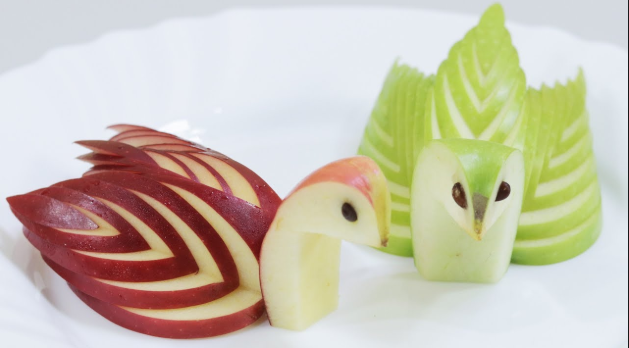 How to video link:https://www.youtube.com/watch?v=f2JRzxODc0sMaterials Needed:KnifeAppleWooden Chopsticks Any additional information:Save in the Mrs. Long - PAA Folder – under Garnishes with your name